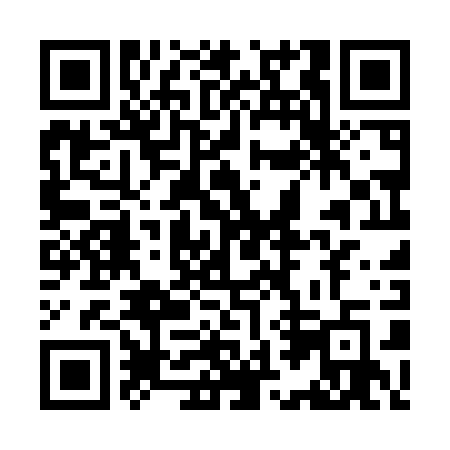 Prayer times for Bad Leonfelden, AustriaWed 1 May 2024 - Fri 31 May 2024High Latitude Method: Angle Based RulePrayer Calculation Method: Muslim World LeagueAsar Calculation Method: ShafiPrayer times provided by https://www.salahtimes.comDateDayFajrSunriseDhuhrAsrMaghribIsha1Wed3:315:431:005:008:1810:212Thu3:285:411:005:008:1910:233Fri3:255:391:005:018:2110:264Sat3:235:381:005:028:2210:285Sun3:205:361:005:028:2410:316Mon3:175:3512:595:038:2510:337Tue3:145:3312:595:038:2610:368Wed3:115:3212:595:048:2810:389Thu3:095:3012:595:048:2910:4110Fri3:065:2912:595:058:3110:4311Sat3:035:2712:595:058:3210:4612Sun3:005:2612:595:068:3310:4813Mon2:575:2512:595:068:3510:5114Tue2:545:2312:595:078:3610:5315Wed2:525:2212:595:078:3710:5616Thu2:495:2112:595:088:3910:5917Fri2:465:1912:595:088:4011:0118Sat2:435:1812:595:098:4111:0419Sun2:435:1712:595:098:4211:0620Mon2:425:1612:595:108:4411:0921Tue2:425:151:005:108:4511:0922Wed2:415:141:005:118:4611:1023Thu2:415:131:005:118:4711:1024Fri2:415:121:005:128:4811:1125Sat2:405:111:005:128:5011:1226Sun2:405:101:005:128:5111:1227Mon2:405:091:005:138:5211:1328Tue2:405:081:005:138:5311:1329Wed2:395:071:005:148:5411:1430Thu2:395:071:005:148:5511:1431Fri2:395:061:015:158:5611:15